ISTITUTO COMPRENSIVO “ALIGHIERI” RIPALIMOSANIVIA MARCONI, 19 – 86025 RIPALIMOSANI (CB)TEL 0874 39148 FAX 0874 39149 C.F. 80001220708 – C.M. CBIC830003 E-mail cbic830003@istruzione.it - PEC: cbic830003@pec.istruzione.it www.icripalimosani.itSCHEDA DI RILEVAZIONE DEI BES Scuola dell'InfanziaCognome:..............................................................................................................................................Nome:...................................................................................................................................................Data di nascita:.................................................Luogo di nascita:........................................................Scuola....................................................................................................sezione.....................................Data di compilazione:..........................................................................................................................( La presente scheda è rivolta ai bambini frequentanti l'ultimo anno della scuola dell'infanzia.Per la valutazione utilizzare la seguente scala: 1 = per niente/mai; 2 = poco/a volte; 3 = abbastanza/il più delle volte; 4 = molto/sempre)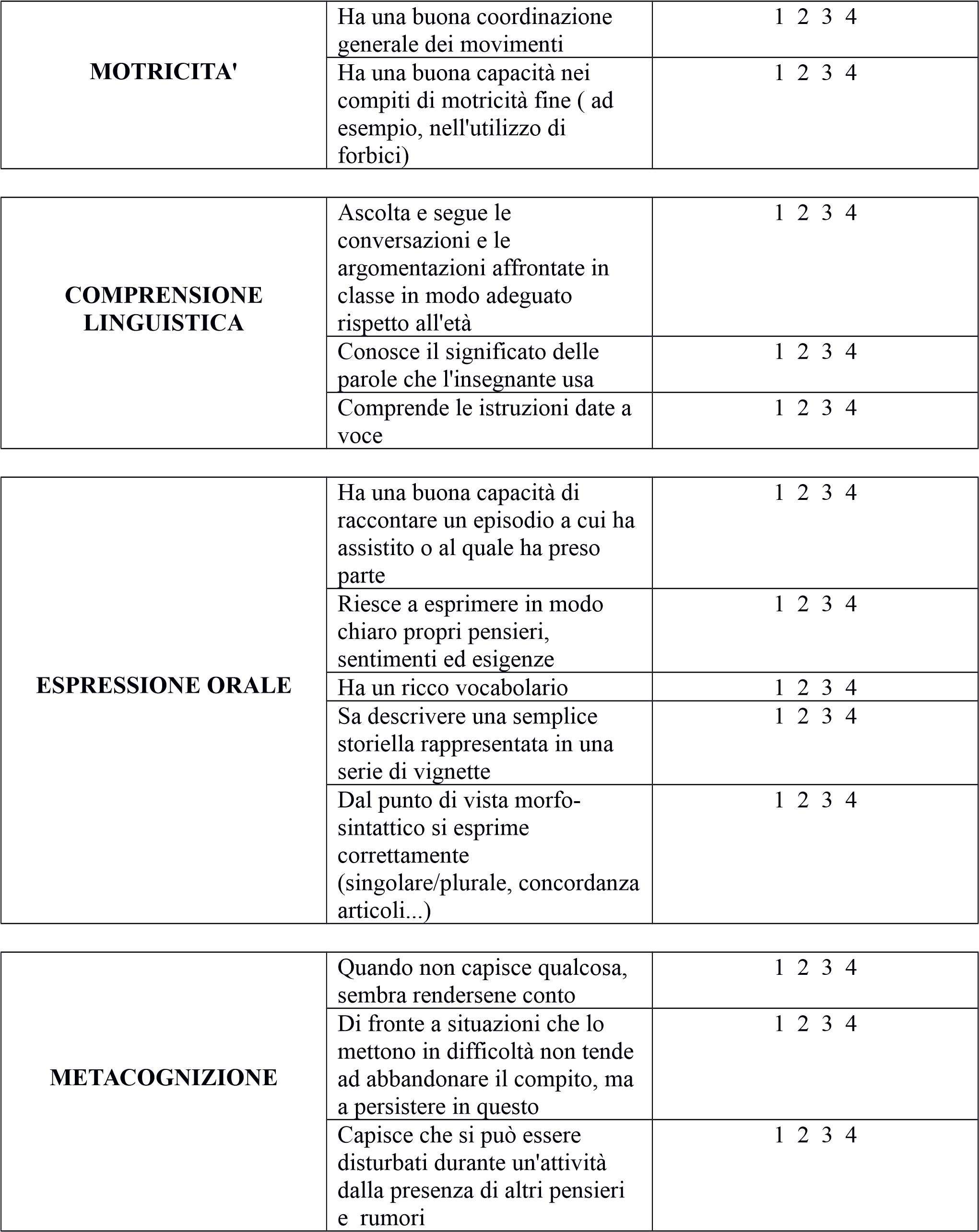 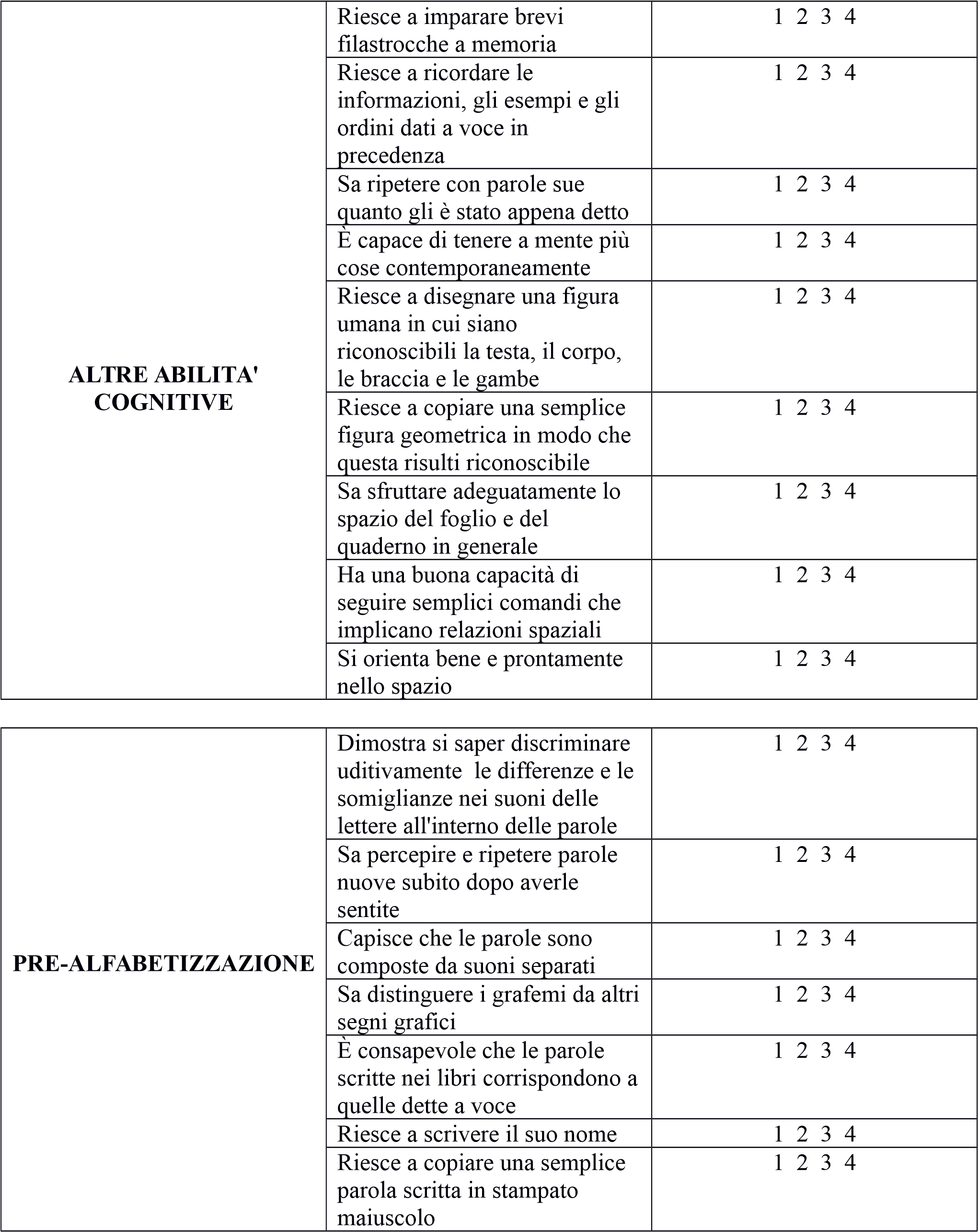 Eventuali annotazioni: ________________________________________________________________________________________________________________________________________________________________________________________________________________________________________________________________________________________________________________________________________________________________________________________________________________GLI INSEGNANTI                                                                        IL DIRIGENTE SCOLASTICO